We, the World Wide Fund for Nature (WWF Hong Kong / 世界自然基金會香港分會), are preparing a list of firms willing to tender for Island House Maintenance Works. Please confirm if you have interest and revert your reply to us via email to the following contact persons not later than 8 May 2020 (Friday) if you wish to be included. If you are unable to tender on this occasion, it will not prejudice your inclusion on tender lists for other projects under our direction, but you should note that your agreement to tender does not guarantee that you will receive an invitation to do so. The following is set out for your information:Name of project: Island House Maintenance WorksName of employer: WWF Hong KongName of architect: PurcellSite address: Island House Conservation Studies Centre, 1 Island House Lane, Tai Po, NT, Hong KongGeneral description of work: facade cleaning, roughcast render repairs, brickwork repairs, and external redecoration.Project scale: 1 no. application of Financial Assistance for Maintenance Scheme on Built Heritage by Development BureauAnticipated date for work commencement: June 2020Period of completion of the main contract works: 150 calendar daysApproximate date for despatch pf tender documents: April 2020Tender period: 1 monthTender to remain open for acceptance for 180 daysLiquidated damages in main contract: HK$1500 per calendar dayContact persons: 
If you wish to be included, please completed attached reply slip by email and submit your previous job reference with photo records on:lime roughcast render repairspressurised steam cleaningList of job reference with job nature on historic buildings (western style)Contact Persons
Please return this reply slip by email to the following contact persons from WWF Hong Kong and Purcell:Lime roughcast render repairsPressurised steam cleaningList of job reference with job nature on historic buildings (western style)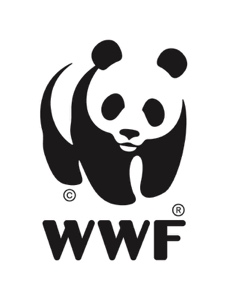 Expression of Interest forProvision of Maintenance Works at 
Island House Conservation Studies CentreContact PersonNicole WongOrganisationWWF Hong Kongemailnwong@wwf.org.hkGary SparrowPurcellgary.Sparrow@purcelluk.comJack ChuiPurcell Jack.chui@purcellap.comReply SlipProvision of Maintenance Works at 
Island House Conservation Studies CentreContact PersonNicole WongOrganisationWWF Hong Kongemailnwong@wwf.org.hkGary SparrowPurcellgary.Sparrow@purcelluk.comJack ChuiPurcell Jack.chui@purcellap.comOrganisation / Company name(Chinese):Organisation / Company name(English):Address:Contact Person name (Chinese): Contact Person name (English): Phone number:Fax number:Email address: Attachments: